Работодатели могут получить субсидии при трудоустройстве граждан с инвалидностью.С 1 января господдержку могут получить ИП, являющиеся гражданами с инвалидностью и предприятия, где учредителем является либо гражданин с инвалидностью, либо общественная организация инвалидов.В случае, если соискатель с инвалидностью устроится работать в такие компании, работодатель получит субсидию в размере 6 МРОТ. Это около 130 тыс. рублей на каждого работника.Выплаты предоставляются в 3 этапа:первый платеж – через месяц после трудоустройства соискателя, в размере 1 МРОТ;второй – через 3 месяца, в размере 2 МРОТ;третий – через 6 месяцев, в размере 3 МРОТ.Чтобы получить субсидию, нужно подать заявление онлайн на портале «Работа России».Более подробную информацию можно получить в Центре занятости населения Темрюкского района, телефон горячей линии 8(86148)5-23-39.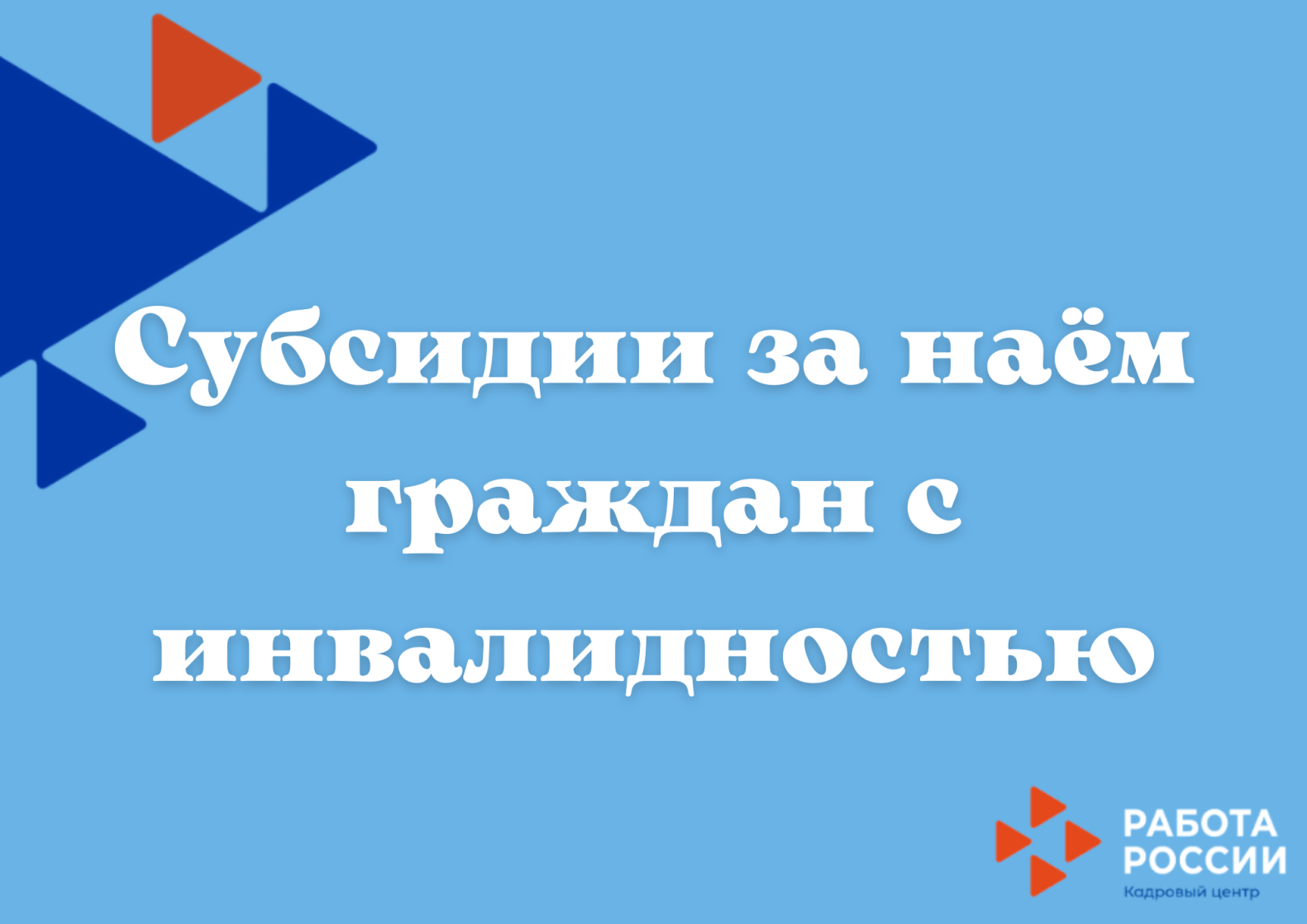 